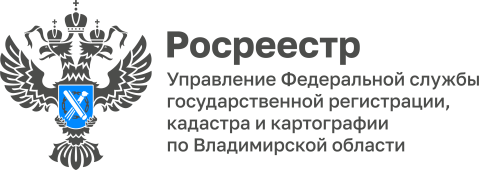 ПРЕСС-РЕЛИЗУправление Росреестра по Владимирской области информируетоб особенностях внесения в ЕГРН записейоб аресте (запрете) в отношении всего имущества должникаС увеличением оборота недвижимости, ростом числа судебных споров, в рамках судебного разбирательства все чаще принимаются решения об  обеспечительных мерах в виде ареста (запрета) на совершение регистрационных действий не с определенным объектом недвижимости, а в отношении всего имущества должника. Процедура внесения записей в Единый государственный реестр недвижимости (ЕГРН) об аресте (запрете) в отношении всего имущества должника, в том числе на имущество должника в пределах конкретной суммы искового требования, отличается определенной спецификой. В чем же особенности этой процедуры.В связи с переходом всех субъектов Российской Федерации на ведение Единого государственного реестра недвижимости (ЕГРН) посредством федеральной государственной информационной системы ведения ЕГРН изменился порядок осуществления государственной регистрации арестов (запретов) на основании судебных актов и постановлений судебных приставов-исполнителей о наложении ареста (запрета) на имущество должника,  направленных в территориальные органы Росреестра. Эта система позволяет оперативно проводить процесс наполнения ЕГРН сведениями об ограничениях права. Значительное количество записей об арестах (запретах) вносится в реестр недвижимости на основании постановлений судебных приставов, которые поступают в орган регистрации прав с использованием системы межведомственного электронного взаимодействия. Как правило, эти записи вносятся в отношении конкретного объекта недвижимого имущества. Но наряду с этими актами в орган регистрации прав поступают постановления судебных приставов, определения (решения) судов общей юрисдикции, арбитражных судов, документы иных уполномоченных законом органов об аресте (запрете) в отношении всего имущества должника, в том числе на имущество должника в пределах конкретной суммы искового требования. В том случае, если вынесен арест (запрет) в отношении всего имущества должника, регистрирующим органом производится государственная регистрация ограничения права в отношении каждого объекта недвижимого имущества, принадлежащего должнику.Если уполномоченным органом вынесен арест (запрет) на имущество должника в пределах конкретной суммы искового требования, то сведения об аресте (запрете) вносятся только в книгу учета арестов. В данной ситуации орган регистрации прав не уполномочен по собственной инициативе принимать решение и определять объекты недвижимого имущества из принадлежащих должнику, в отношении которых должны осуществляться действия по государственной регистрации ограничения права (аресте/запрете).Руководитель Управления Алексей Сарыгин отмечает: «Срок осуществления государственной регистрации арестов (запретов) в отношении всего имущества должника не отличается от срока ее проведения в отношении конкретного объекта недвижимого имущества и составляет три рабочих дня».Материал подготовлен Управлением Росреестра по Владимирской областиКонтакты для СМИУправление Росреестра по Владимирской областиг. Владимир, ул. Офицерская, д. 33-аОтдел организации, мониторинга и контроля(4922) 45-08-29(4922) 45-08-26